АДМИНИСТРАЦИЯ  МУНИЦИПАЛЬНОГО  ОБРАЗОВАНИЯ«МОНАСТЫРЩИНСКИЙ РАЙОН» СМОЛЕНСКОЙ ОБЛАСТИП О С Т А Н О В Л Е Н И Е от   28.12. 2012   №   411п. МонастырщинаО внесении изменений в долгосрочную муниципальную целевую программу «Обеспечение жильем молодых семей» на 2011 – 2015 годы       В соответствии с постановлением Администрации Смоленской области от 23. 10. 2012 № 800 «О внесении изменений в долгосрочную областную целевую программу «Обеспечение жильем молодых семей» на 2011-2015 годы»     Администрация муниципального образования «Монастырщинский район» Смоленской области    п о с т а н о в л я е т:     Внести в долгосрочную муниципальную целевую программу «Обеспечение жильем молодых семей» на 2011-2015 годы по муниципальному образованию «Монастырщинский район» Смоленской области, утвержденную постановлением   Администрации муниципального образования «Монастырщинский район» Смоленской области от  21. 10. 2010 № 2 ( в ред. постановления Администрации муниципального образования «Монастырщинский район» Смоленской области от 26. 05. 2011 № 187-а; от 31. 08. 2011 № 295; от 09. 04. 2012 № 146; от 07. 11. 2012 №  344) следующие изменения:в паспорте Программы:- позицию «Целевые показатели Программы» изложить в следующей редакции:в паспорте Программы позицию «Объем и источники финансирования Программы» изложить в следующей редакции;В разделе 2 абзац 7 изложить в следующем содержании:- В результате выполнения мероприятий Программы предполагается улучшение к 2015 году жилищных условий 6 молодых семей в том числе:в  2011 году – 1 молодая семьяв 2012 году – 1 молодая семьяв 2013 году – 1 молодая семьяв 2014 году  – 2 молодые семьив 2015 году – 1 молодая семьяРаздел 4 «Обоснование ресурсного обеспечения Программы» изложитьв следующей редакции: Мероприятия Программы реализуются за счет средств  федерального, областного бюджетов  и  бюджета муниципального образования «Монастырщинский район» Смоленской области , а также  привлекаемых средств .Общий объем финансирования Программы составляет 7728,0 тыс. рублей, в том числе по годам:в 2011 году –     966,0 тыс. рублей;в 2012 году – 1656,0 тыс. рублей;в 2013 году –   966,0 тыс. рублей;в 2014 году –   2484,0 тыс. рублей;в 2015 году –    1656,0  тыс. рублей;из них средства местного бюджета – 868,66  тыс. рублей, в том числе по годам:в 2011 году  –  48,3 тыс. рублей;в 2012 году – 182,16тыс. рублей;в 2013 году – 100,0 тыс. рублей;в 2014 году –   322,92 тыс. рублей;в 2015 году –    215.28 тыс. рублей.Предполагается привлечение средств областного бюджета Смоленской области и внебюджетных средств. Общий объем привлекаемых средств составит 6859,34  тыс. рублей.При участии Смоленской области в подпрограмме «Обеспечение  жильем молодых семей» федеральной целевой программы «Жилище» на 2011-2015 годы, утвержденной Постановлением Правительства Российской Федерации от 17.12.2010 №1050 «О федеральной целевой программе «Жилище» на 2011-2015 годы», предполагается привлечение средств Федерального бюджета (абзац введен постановлением Администрации Смоленской  области от 05.04.2011 №196)5)  в разделе 5 «Механизм реализации Программы»      -  в абзаце двадцать втором слова «не более 30 процентов» заменить словами «не более 35 процентов»6) в приложение к долгосрочной муниципальной целевой программе  «Обеспечение жильем молодых семей» «Перечень Программных мероприятий»        в разделе «Задача 1. Предоставление молодым семьям социальных выплат на приобретение жилья или строительство индивидуального жилого дома»:- в графе 5 пункта 1.3  число «3421,02» заменить числом «690,37»                                                                                                                                                             число «3382,38» заменить числом «690,37»                                       число «1166,1» заменить числом «868,66»- в графе 5 пункта 1.4 	число «15352,5» заменить числом «5478,6» - в графе 5 пункта «Итого» число «23322,0» заменить числом «7728»  - в графе 5 пункта «Средства местного бюджета» число  «1166,1» заменить числом «868,66»- в графе 5 пункта «Привлекаемые средства» число «22155,9» заменить числом «6859,34» - в графе  7 пункта 1.3  число «1822,98» заменить числом «198,72»                                                                                                                                                                                                                       число «1813,32» заменить числом «198,72»                                                   число «614,1» заменить числом «182,16»- в графе 7 пункта 1.4   число «8031,6» заменить числом «1076,4»- в графе 7 пункта «Итого» число «12282,0» заменить числом «1656,0»  - в графе 7 пункта «Средства местного бюджета» число  «614,1» заменить числом «182,16»- в графе 7 пункта «Привлекаемые средства» число «11667,9» заменить числом «1473,84» - в графе  8 пункта 1.3  число «894,24» заменить числом «119,05»                                                                                                                                                                                                                       число «865,26» заменить числом «119,05»                                                   число «317,4» заменить числом «100,0»- в графе 8 пункта 1.4   число «4402,2» заменить числом «627,9»- в графе 8 пункта «Итого» число «6348,0» заменить числом «966,0»  - в графе 8 пункта «Средства местного бюджета» число  «317,4» заменить числом «100,0»- в графе 8 пункта «Привлекаемые средства» число «6030,6» заменить числом «866,0» - в графе  9 пункта 1.3  число «372,6» заменить числом «136,62»                                                                                                                                                                                                                       число «372,6» заменить числом «136,62»                                                   число «124,2» заменить числом «322,92»- в графе 8 пункта 1.4   число «4271,1» заменить числом «1887,84»- в графе 8 пункта «Средства местного бюджета» число  «124,2» заменить числом «322,92»- в графе 8 пункта «Привлекаемые средства» число «2359,8» заменить числом «2161,08» - в графе  9 пункта 1.3  число «186,3» заменить числом «91,08»                                                                                                                                                                                                                       число «186,3» заменить числом «91,08»                                                   число «62,1» заменить числом «215,28»- в графе 8 пункта 1.4   число «1614,6» заменить числом «1258,56»- в графе 8 пункта «Итого» число «1242,0» заменить числом «1656,0»  - в графе 8 пункта «Средства местного бюджета» число  «62,1» заменить числом «215,28»- в графе 8 пункта «Привлекаемые средства» число «1179,9» заменить числом «1440,72» .И. п. Главы Администрациимуниципального образования« Монастырщинский район» Смоленской области                                                                                 В. Б. Титов                                                                                                                                                                                 УТВЕРЖДЕНА                                Постановлениеми.п. Главы Администрации                Муниципального образования  «Монастырщинский район» Смоленской областиот 21.10.2010г.№  2                                                                  ( в ред. постановлений от 26.05.2011 № 187а;                                                                                       от 31.08.2011 №295;                                                                  от  09.04.2012 № 146                                                                     от 07. 11. 2012г. №344                                                                           от 28. 12. 2012 г. № 411).Долгосрочная муниципальная целевая программа «Обеспечение жильем молодых семей» на 2011-2015годыпо муниципальному образованию «Монастырщинский район» Смоленской области                                     ПАСПОРТ  ПРОГРАММЫ1. Содержание проблемы и обоснование необходимостиее решения программно-целевым методомРазработка Программы вызвана необходимостью оказания органами местного самоуправления муниципального образования «Монастырщинский район» Смоленской области поддержки молодым семьям в решении жилищной проблемы, поскольку в настоящее время  продолжает усиливаться тенденция роста численности молодых семей, не имеющих собственного жилья, и основным фактором, препятствующим улучшению жилищных условий, является достаточно высокая рыночная стоимость жилья.Жилищная неустроенность семей крайне неблагоприятным образом сказывается на создании и укреплении института семьи, что, в свою очередь, влечет за собой усугубление демографической ситуации как в муниципальном образовании «Монастырщинский район», так и в стране в целом.Неразрешимая жилищная проблема является одной из основных причин  расторжения браков и отказа молодых людей от создания семьи, что приводит к снижению темпов роста рождаемости.По данным Территориального органа Федеральной службы государственной статистики по Смоленской области, по состоянию на 1 января 2010 года  численность населения Монастырщинского района  составляла 11,0  тыс. человек и сократилась за истекший год на 0,2 тыс. человек или на 0,2 процента.  В сравнении с 2008 годом в 2009 году уровень рождаемости повысился на 0,4 процента и составил  5 человек. В 2009 году превышение умерших над родившимися составило 2,5 раза.   В 2007 году заключено 94 брака, а  в 2008 году 71. В 2009 году было заключено 78 браков и 58 разводов. На каждую 10 браков в 2009 году приходилось около 7 разводов.Молодые пары все чаще отказываются от официальной регистрации брака. Неуклонно растет количество  внебрачных детей, так в 2008 году –  144 ребенка, в 2009 году –   150 детей.В Администрацию муниципального образования «Монастырщинский район» Смоленской области  поступают многочисленные обращения от молодых семей с просьбой оказать помощь в приобретении жилья, а также заявления о признании их нуждающимися в улучшении жилищных условий и включении в число участников долгосрочной муниципальной целевой программы «Обеспечение жильем молодых семей».       На территории Монастырщинского района  Смоленской области остается более 20 молодых семей, признанных нуждающимися в улучшении жилищных условий, которые не смогут получить социальные выплаты по причине завершения программы в 2010 году.Таким образом, социальная значимость проблемы оказания молодым семьям помощи со стороны государства в решении жилищного вопроса обусловливает необходимость ее решения.Реализация системы мероприятий Программы обеспечения жильем молодых семей позволит уменьшить количество разводов, повысить уровень рождаемости, что, в свою очередь, позволит снизить социальную напряженность и улучшит демографическую ситуацию.Накопленный опыт использования программно-целевого метода для осуществления мер по улучшению жилищных условий молодых семей, а также социально-экономическая и демографическая ситуация в районе подтверждают целесообразность и необходимость продолжения работы по улучшению жилищных условий молодых семей в рамках Программы.При реализации мероприятий долгосрочной муниципальной целевой программы «Обеспечение жильем молодых семей» в период с 2006 по 2010 годы норматив расчетной (средней) стоимости жилья увеличился почти в 1,9 раза (с 11600 рублей до 22 000 рублей), что существенно повлияло на размер предоставляемой социальной выплаты. Так, в 2006 году средний размер социальной выплаты на семью из трех человек составлял 250560 рублей, а в 2010 году размер социальной выплаты  на семью из трех человек составляет 475200 рублей. За последние годы увеличилась доля семей, имеющих двух детей, что также существенно влияет на увеличение размера предоставляемой социальной выплаты.За период реализации долгосрочной муниципальной целевой программы «Обеспечение жильем молодых семей» с 2009 по 2010 годы были обеспечены жильем около 12 процентов семей от общего количества участников программы.                                                                                                                                                В 2009 году   социальные выплаты получила 1 семья,  в 2010 году  из 17 семей социальными выплатами предполагается обеспечить 1 семью. Таким образом,  за 2009 - 2010 годы совсем незначительно удалось снизить количество молодых семей, нуждающихся в улучшении жилищных условий, учитывая тот факт, что в Администрацию  муниципального образования «Монастырщинский район» продолжают поступать многочисленные заявления от молодых семей, не имеющих собственного жилья и желающих получить социальную поддержку от государства целесообразно и необходимо продолжение работы по улучшению  жилищных условий молодых семей  в рамках Программы.2. Цели, задачи и целевые показатели Программы   Цель Программы – поддержка органами местного самоуправления муниципального образования «Монастырщинский район» Смоленской области  молодых семей, проживающих на территории района, признанных в установленном  порядке нуждающимися в улучшении жилищных условий, в решении жилищной проблемы.  Задачами Программы являются:- предоставление молодым семьям социальных выплат на приобретение жилья или строительство индивидуального жилого дома;- создание на территории муниципального образования «Монастырщинский район» Смоленской области условий для привлечения молодыми семьями собственных средств, дополнительных финансовых средств банков и других организаций, предоставляющих ипотечные жилищные кредиты и займы на приобретение жилья или строительство индивидуального жилого дома;Срок реализации Программы - 2011 - 2015 годы. Целевым показателем Программы является количество молодых семей, улучшивших жилищные условия за счет использования средств местного бюджета и привлекаемых средств.  В результате выполнения мероприятий Программы предполагается улучшение к 2015 году жилищных условий  6 молодых семей, в том числе: в 2011 году -     1   молодая семья; в 2012 году -     1   молодых семей; в 2013 году  -    1   молодых семей; в 2014 году -     2   молодые семьи; в 2015 году -     1   молодая семья.                3.      Перечень  программных    мероприятийПеречень программных мероприятий представлен в приложении к Программе.          4.        Обоснование ресурсного обеспечения ПрограммыМероприятия Программы реализуются за счет средств  федерального, областного бюджетов  и  бюджета муниципального образования «Монастырщинский район» Смоленской области , а также  привлекаемых средств .Общий объем финансирования Программы составляет 7728,0 тыс. рублей, в том числе по годам:в 2011 году –     966,0 тыс. рублей;в 2012 году – 1656,0 тыс. рублей;в 2013 году –   966,0 тыс. рублей;в 2014 году –   2484,0 тыс. рублей;в 2015 году –    1656,0  тыс. рублей;из них средства местного бюджета – 868,66  тыс. рублей, в том числе по годам:в 2011 году  –  48,3 тыс. рублей;в 2012 году – 182,16тыс. рублей;в 2013 году – 00,0 тыс. рублей;в 2014 году –   322,92 тыс. рублей;в 2015 году –    215.28 тыс. рублей.Предполагается привлечение средств областного бюджета Смоленской области и внебюджетных средств. Общий объем привлекаемых средств составит 6859,34  тыс. рублей.При участии Смоленской области в подпрограмме «Обеспечение  жильем молодых семей» федеральной целевой программы «Жилище» на 2011-2015 годы, утвержденной Постановлением Правительства Российской Федерации от 17.12.2010 №1050 «О федеральной целевой программе «Жилище» на 2011-2015 годы», предполагается привлечение средств Федерального бюджета.(абзац введен постановлением Администрации Смоленской  областиот 05.04.2011 №196)5. Механизм реализации Программы        Механизм реализации Программы базируется на оказании  государственной     поддержки молодым семьям в улучшении жилищных условий путем:      -предоставления социальных выплат на приобретение жилья или строительство  индивидуального жилого дома.    В данном случае участниками  Программы являются молодые семьи, возраст супругов  которых не превышает 35 лет, либо неполные семьи, состоящие из одного молодого родителя, возраст которого не превышает 35 лет, и одного и более детей, проживающие на территории Смоленской области,  нуждающиеся в улучшении жилищных условий, имеющие доходы, достаточные для получения ипотечного жилищного кредита или займа на рыночных условиях,  и падавшие заявление на участие в Программе (далее – молодые семьи).( в ред. постановления Администрации муниципального образования «Монастырщинский район» Смоленской области от 09. 04. 2012 № 146).      Для целей Программы под нуждающимися в улучшении жилищных условий понимаются молодые семьи, поставленные на учет в качестве нуждающихся в улучшении жилищных условий до 1 марта 2005 года, а также молодые семьи, признанные органами местного самоуправления по месту их постоянного жительства нуждающимися в  улучшении жилищных условий после 1 марта 2005 года по тем же основаниям, которые установлены статьей 51 Жилищного кодекса Российской Федерации для признания граждан нуждающимися в жилых помещениях, предоставляемых по договорам социального найма, вне зависимости от того, поставлены ли они на учет в качестве нуждающихся в жилых помещениях.       Социальная выплата предоставляется на приобретение у любых физических и (или) юридических лиц одного (нескольких) жилого помещения (жилых помещений) или строительство индивидуального жилого дома, отвечающего установленным санитарным и техническим требованиям, благоустроенного применительно к условиям населенного пункта, выбранного для постоянного проживания, и может быть использована:( в ред. постановления Администрации муниципального образования «Монастырщинский район» Смоленской области от 09. 04. 2012 № 146).      - для оплаты цены договора купли- продажи жилого помещения;      -для оплаты цены договора строительного подряда на строительство индивидуального жилого дома;      - для оплаты первоначального взноса при получении жилищного кредита, в том числе ипотечного, или жилищного займа на приобретение жилого помещения или строительство индивидуального жилого дома;     - для оплаты договора с уполномоченной организацией на приобретение в  интересах молодой семьи жилого помещения экономического класса на первичном рынке жилья, в том числе для оплаты цены договора купли- продажи жилого помещения ( в случаях , когда это предусмотрено договором) и ( или) оплаты услуг указанной организации;     - на погашение основного долга и уплату процентов по ипотечным жилищным кредитам или кредитам, полученным на строительство индивидуального жилого дома в том случае, если молодая семья приобрела жилое помещение или построила индивидуальный жилой дом не ранее 1 января 2006 года с использованием средств ипотечного кредита или кредита, взятого на строительство индивидуального жилого дома, и не позднее 31 марта 2011 года и была признана нуждающейся в улучшении жилищных условий на момент заключения соответствующего кредитного договора (социальная выплата  предоставляется за счет средств областного бюджета и бюджета муниципального образования Смоленской области).      - для осуществления последнего платежа в счет уплаты паевого взноса в полном размере, в случае если молодая семья или один из супругов в молодой семье является членом жилищного, жилищно- строительного, жилищного накопительного кооператива, после уплаты которого жилое помещение переходит  в собственность этой молодой семьи.      Расчет размера социальной выплаты производится исходя из нормы общей площади жилого помещения, установленной для семей разной численности, количества членов молодой семьи и норматива стоимости 1 кв. метра общей площади жилья по муниципальному образованию, в котором молодая семья состоит на учете в качестве участника Программы.     Норматив стоимости 1 кв. метра общей площади жилья по муниципальному образованию устанавливается, Администрацией муниципального образования» Монастырщинский район» Смоленской области, но этот норматив не должен превышать среднюю рыночную стоимость 1 кв. метра общей площади жилья по Смоленской области, определенную уполномоченным Правительством Российской Федерации федеральным органом исполнительной власти.       Норма (размер) общей площади жилого помещения, с учетом которой определяется размер социальной выплаты, составляет:      - для семьи численностью 2 человека (молодые супруги или 1 молодой родитель и ребенок)- 42 кв. метра;      - для семьи численностью 3 человека и более, включающей помимо молодых супругов 1 и более детей ( либо для семьи, состоящей из 1 молодого родителя и 2 и более детей), - по 18 кв. метров на каждого члена семьи.      Средняя стоимость жилья, принимаемая при расчете размера социальной выплаты, определяется по формуле:                     СтЖ = Н х РЖ, где:        СтЖ –средняя стоимость жилья, принимаемая при расчете размера    социальной выплаты;         Н- норматив стоимости 1 кв. метра общей площади жилья по муниципальному образованию, определяемый в соответствии с требованиями Программы;        РЖ - размер общей площади жилого помещения, определяемый в соответствии с требованиями Программы.      Размер социальной выплаты составляет не менее:    - 30 процентов средней стоимости жилья, определяемой в соответствии с требованиями Программы (за   счет средств федерального, областного бюджетов и бюджетов муниципальных образований не менее 5 процентов и не более 30 процентов), - для молодых семей, не имеющих детей;( в ред. постановления Администрации Смоленской области от 26.06.2012 №383)     - 35 процентов средней стоимости жилья, определяемой в соответствии с требованиями Программы (за   счет средств федерального, областного бюджетов и бюджетов муниципальных образований не менее 5 процентов и не более 35 процентов), - для молодых семей, имеющих 1 и более детей.( в ред. постановления Администрации Смоленской области от 26.06.2012 №383)      Условием предоставления социальной выплаты является наличие у молодой семьи, помимо права на получение средств социальной выплаты, дополнительных средств - собственных средств или средств, которые могут быть получены по ипотечному жилищному договору, за исключением случаев, когда ипотечный кредит уже получен. В качестве дополнительных средств молодой семьей могут быть использованы средства (часть средств) материнского (семейного) капитала.    Общая площадь приобретаемого (приобретенного) жилого помещения  или  построенного индивидуального жилого дома в расчете на каждого члена молодой семьи, учтенного при расчете размера социальной выплаты, не может быть меньше учетной нормы площади жилого помещения, установленной в соответствии с Жилищным кодексом Российской Федерации в месте приобретения жилья, строительства индивидуального жилого дома.       Приобретаемое (приобретенное) жилое помещение или построенный индивидуальный жилой дом оформляется в общую собственность всех членов молодой семьи, которой предоставлена социальная выплата.      Участникам Программы предоставляется дополнительная социальная выплата за счет средств областного бюджета в размере 5 процентов средней стоимости жилья при рождении (усыновлении) одного ребенка для погашения части кредита или займа либо для компенсации затраченных собственных средств  на приобретение  жилья или строительство индивидуального жилого дома.      Средства областного бюджет, предусмотренные Программой на предоставление молодым семьям социальных выплат, перечисляются в виде субсидий бюджетам муниципальных образований, отобранных для участия в Программе, в пределах утвержденных лимитов бюджетных обязательств и объемов финансирования расходов областного бюджета на основании соглашений между Департаментом по социальному развитию и органами местного самоуправления. Указанные соглашения заключаются при условии, что в бюджетах муниципальных образований предусмотрены средства для реализации Программы. Порядок предоставления указанных субсидий бюджетам муниципальных образований определяется нормативным правовым актом Администрации Смоленской области.      Отбор муниципальных образований для участия в Программе и распределение субсидий из областного бюджета для софинансирования расходов бюджетов муниципальных образований, связанных с реализацией программы, между муниципальными образованиями осуществляется в соответствии с требованиями Бюджетного кодекса Российской Федерации.      В качестве механизма доведения социальной выплаты до молодой семьи используется свидетельство о праве на получение социальной выплаты на  приобретение жилья или строительство индивидуального жилого дома (далее - свидетельство).      Свидетельство является именным документом, удостоверяющим право молодой семьи на получение социальной выплаты. Свидетельство не является  ценной бумагой, не подлежит передаче другому лицу.      Срок действия свидетельства с даты  его выдачи, указанной в свидетельстве, для молодых семей составляет 2 месяца, для банков, участвующих в реализации Программы, - 9 месяцев.       Порядок реализации Программы (далее - Порядок) в части, не урегулированной  Программой, устанавливается нормативным правовым актом Администрации Смоленской области.        В соответствии с Порядком  определяются порядок формирования списков  молодых семей - участников Программы,  правила выпуска, оплаты и погашения свидетельств, порядок предоставления молодым семьям социальных выплат, порядок предоставления участникам Программы дополнительной социальной выплаты при рождении (усыновлении) одного ребенка, особенности использования социальных выплат на оплату первоначального взноса при получении ипотечного жилищного кредита или займа на строительство индивидуального жилого дома и особенности использования социальных выплат молодыми семьями, которые являются членами жилищных накопительных кооперативов.       В первую очередь социальные выплаты будут предоставляться молодым семьям, поставленным на учет в качестве нуждающихся в улучшении жилищных условий до 1 марта 2005 года.           Отдел экономического развития, жкх, градостроительной деятельности Администрация муниципального образования» Монастырщинский район» Смоленской области, осуществляющие выдачу свидетельств, информируют молодые семьи, принимающие решение об участии в Программе, об условиях её реализации, а молодые семьи дают письменное согласие на участие в ней на этих условиях.      Отдел экономического развития, жкх ,градостроительной деятельности Администрация муниципального образования «Монастырщинский район» Смоленской области осуществляет до 1 сентября года, предшествующего планируемому, проверку предоставленных молодыми семьями документов, формируют списки молодых семей- участников Программы в планируемом году и предоставляют их в Департамент по социальному развитию.      Департамент по социальному развитию на основании списков, полученных от социальному развитию распределяет средства федерального и областного бюджета между муниципальными образованиями.       Размер социальной выплаты, предоставляемой молодой семье, рассчитывается специалистом отдела экономического развития, жкх, градостроительной деятельности Администрации муниципального образования «Монастырщинский район» Смоленской области,   указывается в свидетельстве и является неизменным на весь срок его действия.   Расчет размера социальной выплаты производится на дату выдачи свидетельства, указанную в бланке свидетельства.      Полученное свидетельство сдается его владельцем в банк, где на его имя открывается банковский счет, предназначенный для зачисления социальной выплаты. Молодая  семья-владелец свидетельства заключает договор банковского счета с банком.      Молодая семья- владелец свидетельства может получить ипотечный жилищный кредит в банке, который отобран для участия в  Программе и в котором открыт банковский счет. Особенности участия в Программе банков определяются Порядком.      Отбор банков для участия в реализации Программы осуществляется департаментом экономического развития и торговли Смоленской области с учетом требований, установленных нормативным правовым актом Администрации Смоленской области.       Отбор уполномоченных организаций, осуществляющих оказание услуг для молодых семей – участников Программы по приобретению жилого помещения экономического класса на первичном рынке, осуществляется Департаментом по социальному развитию с учетом требований, установленных нормативным правовым актом Администрации Смоленской области.      Молодая семья- владелец свидетельства в течение срока его действия представляет для оплаты в банк договор, который является основанием для государственной регистрации права на приобретаемое жилое помещение, и правоустанавливающие документы на жилое помещение, приобретаемое посредством реализации такого договора.      В случае использования социальной выплаты на погашение основной суммы долга и уплату процентов по ипотечным жилищным кредитам или кредитам, полученным на строительство индивидуального жилого дома, в банк предоставляются свидетельство о государственной регистрации права собственности на приобретенное жилое помещение, а также справка кредитора о сумме остатка основного долга и сумме задолженности по уплате процентов за пользование ипотечным кредитом или кредитом, полученным на строительство.      Банк осуществляет проверку представительных документов и при соблюдении установленных условий принимает их к оплате.      Перечисление средств  с банковского счета лицу, участвующему в договоре, осуществляется в безналичной форме в течение 10 рабочих дней со дня принятия банком документов к оплате.    Существуют особенности использования социальной выплаты на оплату первоначального взноса при получении ипотечного жилищного кредита или займа на строительство индивидуального жилого дома. Условием перечисления средств , предоставляемых в качестве социальной выплаты, на банковский счет в банке является заключение молодой семьей с банком кредитного договора на кредитование строительства индивидуального жилого дома. Банк открывает кредитную линию и поэтапно кредитует строительство индивидуального жилого дома.     Приобретаемое (приобретенное) молодой семьей жилое помещение или построенный индивидуальный жилой дом должны находиться на территории  Смоленской области.(в ред. постановления Администрации муниципального образования «Монастырщинский район» Смоленской области от 09. 04. 2012 № 146).       В случае,  если владелец свидетельства по какой-либо причине не смог решить свою жилищную проблему (приобрести жилое помещение в собственность, заключить договор кредитования индивидуального жилищного строительства) в установленный Программой срок действия свидетельства и не воспользовался правом на получение выделенной ему социальной выплаты, он представляет в Администрацию муниципального образования «Монастырщинский район» Смоленской области справку о закрытии договора банковского счета без перечисления средств социальной выплаты и сохраняет право на улучшение жилищных условий, в том числе на дальнейшее участие в Программе на общих основаниях, а при  не предъявлении   свидетельства в банк сдает свидетельство  в Администрацию муниципального образования «Монастырщинский район» Смоленской области.      Право на улучшение жилищных условий с использованием социальной выплаты или иной формы поддержки за счет средств областного бюджета предоставляется молодой семье только один раз.             Перечень программных мероприятий не является исчерпывающим и может измениться, уточнять и дополнять. Изменения, вносимые в перечень программных мероприятий, оформляются нормативным  правовым актом Администрации муниципального образования «Монастырщинский район» Смоленской области.       Объемы финансирования мероприятий Программы из местного бюджета подлежат уточнению при формировании местного бюджета на соответствующий финансовый год.       Управление процессом реализации Программы осуществляет заказчик Программы.                                                                                                                   Приложение                                                                                                                  к долгосрочной муниципальной целевой программе                                                                                                                               «Обеспечение жильем молодых семей» на2011-2015г. ПЕРЕЧЕНЬ программных мероприятийЦелевые показатели Программы-улучшение к 2015 году жилищных условий 6 молодых семей в том числе;в 2011 году – 1 молодая семья;в 2012 году – 1 молодая семья;в 2013 году – 1 молодая семьяв 2014 году – 2 молодые семьив 2015 году – 1 молодая семья- сокращение к 2015 году доли нуждающихся в улучшении жилищных условий молодых семейОбъем и источники  финансирования ПрограммыОбщий объем финансирования Программы составляет 7728 тыс. рублей, в том числе:- средства местного бюджета – 86 8,66 тыс. рублей;- привлекаемые средства – 6859,34 тыс. рублей.Наименование Программыдолгосрочная муниципальная целевая программа «Обеспечение жильем молодых семей» на 2011-2015 годы» по муниципальному образованию «Монастырщинский район» Смоленской области (далее Программа)Правовое основание для разработки ПрограммыФедеральный закон от 6 октября 1999 года № 184-ФЗ  «Об общих принципах организации законодательных (представительных) и исполнительных органов государственной власти субъектов Российской Федерации»Заказчик ПрограммыАдминистрация муниципального образования «Монастырщинский район» Смоленской областиРазработчикиПрограммыОтдел экономического развития, жкх, градостроительной деятельности  Администрации муниципального образования «Монастырщинский район» Смоленской областиИсполнителиПрограммыАдминистрация муниципального образования «Монастырщинский район» Смоленской области; Финансовое управление муниципального образования «Монастырщинский район»Смоленской области;   отдел экономического развития, жкх, градостроительной деятельности  Администрации муниципального образования «Монастырщинский район» Смоленской области     Цели и задачи Программыцель Программы  -  государственная  поддержка молодых семей, проживающих на территории Монастырщинского района Смоленской области и признанных в установленном  порядке  нуждающимися в улучшении  жилищных  условий, в  решении   жилищной проблемы;                                      задачами Программы являются:                                              -  предоставление    молодым    семьям        социальных  выплат   на   приобретение   жилья   или   строительство индивидуального     жилого     дома    (далее    также    – социальная выплата);                                                                                       -  создание   на территории  муниципального образования «Монастырщинский  район»    Смоленской     области     условий    для привлечения      молодыми семьями   собственных средств, дополнительных финансовых  средств банков  и других организаций, предоставляющих   ипотечные  жилищные кредиты   и   займы    на     приобретение   жилья    или строительство индивидуального  жилого дома (далее также  - кредиты или займы);Целевые показатели Программы- улучшение к  2015  году  жилищных  условий   6  молодых семей, в том числе:Целевые показатели Программыв 2011 году  –    1   молодая семья;Целевые показатели Программыв 2012 году  –    1 молодых семей;Целевые показатели Программыв 2013 году   -    1   молодых семей;Целевые показатели Программыв 2014 году  -     2   молодые  семьи;в 2015 году   -    1  молодая семья;Целевые показатели Программы- сокращение к 2015 году доли  нуждающихся в улучшении  жилищных условий молодых семейСроки реализации Программы2011-2015 годыОбъем и источники финансирования Программыобщий объем финансирования Программы составляет 7728,0 тыс. рублей, в том числе:                            - средства местного бюджета –    868,66 тыс. рублей;                                               - привлекаемые средства       - 6859,34  тыс. рублей.№ п/пНаименование мероприятияНаименование мероприятияСрок исполне-ния меро-приятияСрок исполне-ния меро-приятияИсполнитель мероприятияОбъем финансирования (тыс. рублей)Источник финансированияИсточник финансирования№ п/пНаименование мероприятияНаименование мероприятияСрок исполне-ния меро-приятияСрок исполне-ния меро-приятияИсполнитель мероприятиявсего в 2011-2015 годахв том числе по годамв том числе по годамв том числе по годамв том числе по годамв том числе по годамв том числе по годамв том числе по годамв том числе по годамв том числе по годам№ п/пНаименование мероприятияНаименование мероприятияСрок исполне-ния меро-приятияСрок исполне-ния меро-приятияИсполнитель мероприятиявсего в 2011-2015 годах2011201120112012201220132014201520151223345667778910101111Задача 1. Предоставление молодым семьям социальных выплат на приобретение жилья или строительство индивидуального    жилого домаЗадача 1. Предоставление молодым семьям социальных выплат на приобретение жилья или строительство индивидуального    жилого домаЗадача 1. Предоставление молодым семьям социальных выплат на приобретение жилья или строительство индивидуального    жилого домаЗадача 1. Предоставление молодым семьям социальных выплат на приобретение жилья или строительство индивидуального    жилого домаЗадача 1. Предоставление молодым семьям социальных выплат на приобретение жилья или строительство индивидуального    жилого домаЗадача 1. Предоставление молодым семьям социальных выплат на приобретение жилья или строительство индивидуального    жилого домаЗадача 1. Предоставление молодым семьям социальных выплат на приобретение жилья или строительство индивидуального    жилого дома1233445677788991011111.1.Организация учета молодых семей, участвующих в ПрограммеПостоянноПостоянноОтдел экономического развития, жкх, градостроительной деятельностиОтдел экономического развития, жкх, градостроительной деятельности              __________         _         _1.2.Формирование и утверждение списков молодых семей- участников Программы, изъявивших желание получить социальную выплату в планируемом годуЕжегодноЕжегодноОтдел экономического развития, жкх, градостроительной деятельностиОтдел экономического развития, жкх, градостроительной деятельности              __________        _        _1.3.Предоставление молодым семьям социальных выплат на приобретение жилья или займа на приобретение жилья или строительство индивидуального жилого домаЕжегодноЕжегодноДепартамент по социальному развитиюДепартамент по социальному развитию690,37144,9198,72198,72198,72119,05119,05136,62136,6291,08Федеральный бюджетФедеральный бюджет1.3.Предоставление молодым семьям социальных выплат на приобретение жилья или займа на приобретение жилья или строительство индивидуального жилого домаЕжегодноЕжегодноДепартамент по социальному развитиюДепартамент по социальному развитию690,37144,9198,72198,72198,72119,05119,05136,62136,6291,08Областной бюджетОбластной бюджет1.3.Предоставление молодым семьям социальных выплат на приобретение жилья или займа на приобретение жилья или строительство индивидуального жилого домаЕжегодноЕжегодноДепартамент по социальному развитиюДепартамент по социальному развитию690,37144,9198,72198,72198,72119,05119,05136,62136,621.3.Предоставление молодым семьям социальных выплат на приобретение жилья или займа на приобретение жилья или строительство индивидуального жилого домаЕжегодноЕжегодноАдминистрация муниципальногообразования «Монастырщинский район» Смоленской областиАдминистрация муниципальногообразования «Монастырщинский район» Смоленской области868,6648,3182,16182,16182,16100,0100,0322,92322,92215,28Бюджет муниципального образованияБюджет муниципального образования1.3.Предоставление молодым семьям социальных выплат на приобретение жилья или займа на приобретение жилья или строительство индивидуального жилого домаЕжегодноЕжегодноАдминистрация муниципальногообразования «Монастырщинский район» Смоленской областиАдминистрация муниципальногообразования «Монастырщинский район» Смоленской области868,661.4.Привлечение дополнительных финансовых средств на приобретение молодыми семьями жилья или строительство индивидуального жилого домаЕжегодноЕжегоднобанки (по согласованию);собственные средства гражданбанки (по согласованию);собственные средства граждан5478,6627,91076,41076,41076,4627,9627,91887,841887,841258,56Внебюджетные средстваВнебюджетные средстваИТОГО7728966,01656,01656,01656,0966,0966,02484,02484,01656,0в том числе:средства местного бюджета868,6648,3182,16182,16182,16100,0100,0322,92322,92215,28привлекаемые средства6859,34917,71473,841473,841473,84866,0866,02161,082161,081440,72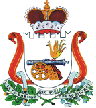 